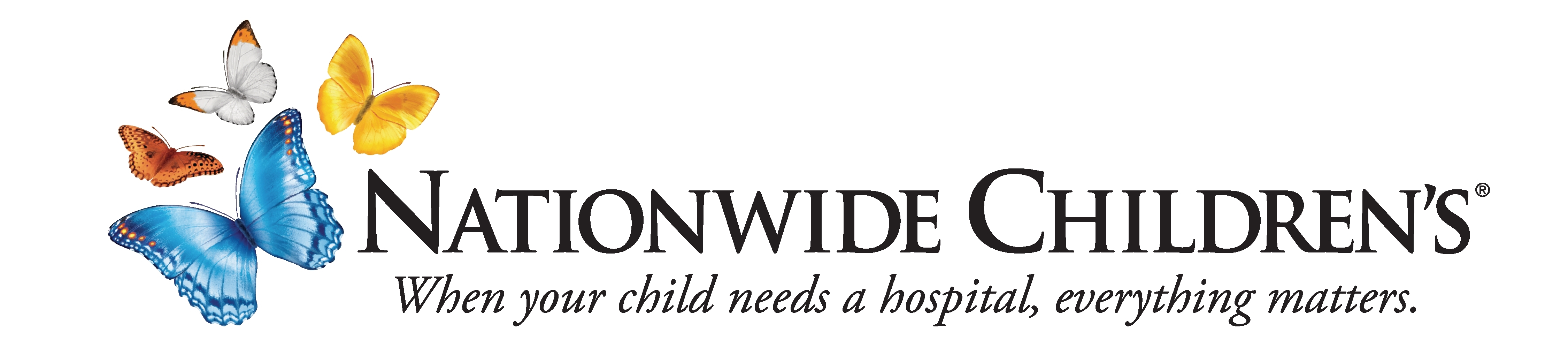 ANIMAL BITE INTAKE REPORTAnimal InformationOwner or Location of AnimalTO BE COMPLETED BY THE TREATING FACILITYFax to appropriate County – Original to HIM to scan to chart– File Copy for unit recordsCounty:County:County:County:Victim’s Name (Person Injured)Victim’s Name (Person Injured)Victim’s Name (Person Injured)Victim’s Name (Person Injured)AddressCityStateZip CodeHome Phone NumberWork Phone NumberCell Phone NumberCell Phone NumberSex           Male               FemaleAgeAgeAgeParent/Guardian (if victim is under 18)Parent/Guardian address if different:Parent/Guardian address if different:Parent/Guardian address if different:Date of InjuryLocation of Injury on bodyLocation of Injury on bodyLocation of Injury on bodyLocation/Address of Incident:      On the Animal Owner’s Property                   Off the Animal Owner’s PropertyLocation/Address of Incident:      On the Animal Owner’s Property                   Off the Animal Owner’s PropertyLocation/Address of Incident:      On the Animal Owner’s Property                   Off the Animal Owner’s PropertyLocation/Address of Incident:      On the Animal Owner’s Property                   Off the Animal Owner’s PropertyAnimal Type     Dog     Cat     Bat     Raccoon     OtherAnimal Type     Dog     Cat     Bat     Raccoon     OtherAnimal Type     Dog     Cat     Bat     Raccoon     OtherAnimal Type     Dog     Cat     Bat     Raccoon     OtherAnimal Color/MarkingsBreedBreedAnimal’s NameLocation of Animal NowLocation of Animal NowLocation of Animal NowStray Animal      Yes      NoCurrent ImmunizationsCurrent ImmunizationsIf Yes, date of immunizations or Rabies Tag NumberIf Yes, date of immunizations or Rabies Tag NumberVeterinarian (if known)Veterinarian (if known)Veterinarian (if known)Veterinarian (if known)Owner’s NameOwner’s NameOwner’s NameOwner’s NameAddressCityStateZip CodeHome Phone NumberWork Phone NumberCell Phone NumberCell Phone NumberFacility Name:Facility Name:Physician Name:Physician Name:Physician Name:AddressCityCityStateZip CodePhone NumberRabies Post Exposure Treatment Started?                                            Yes              NoRabies Post Exposure Treatment Started?                                            Yes              NoRabies Post Exposure Treatment Started?                                            Yes              NoRabies Post Exposure Treatment Started?                                            Yes              No